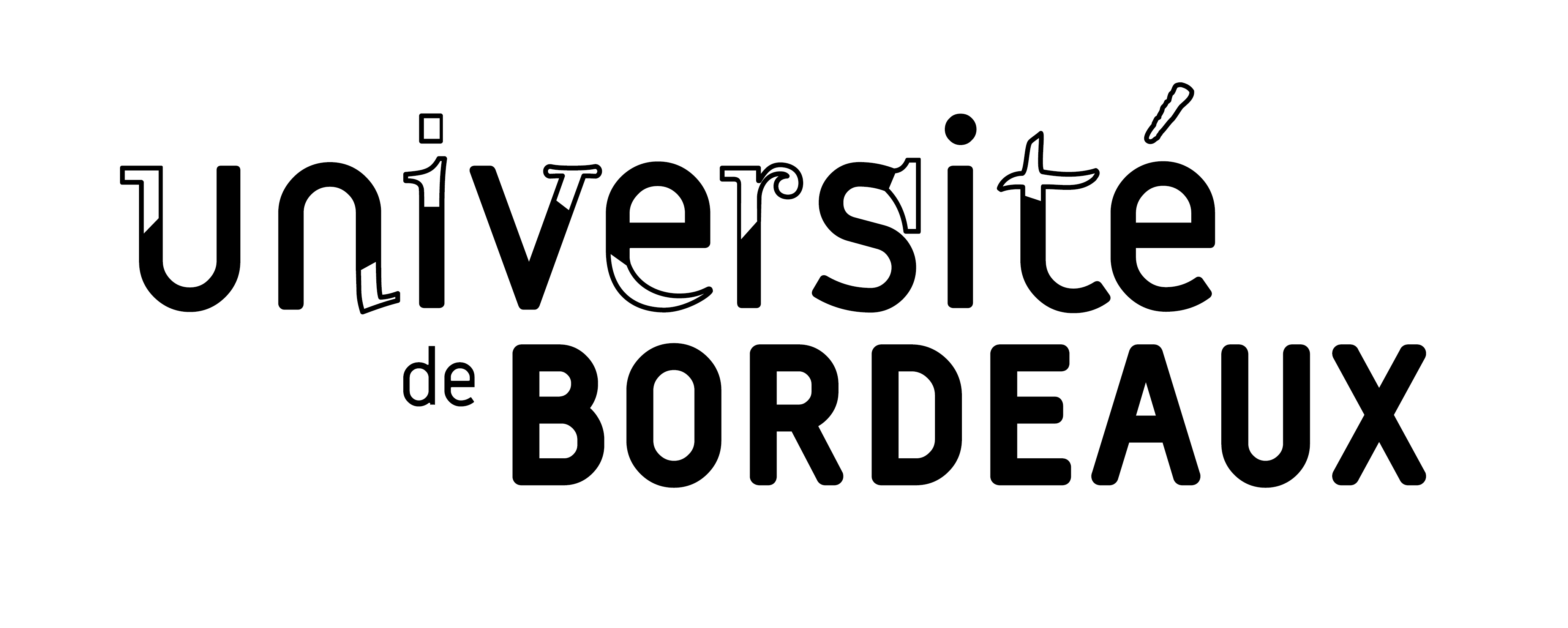 Faculté de Droit et Science politiqueTravaux dirigés de DROIT ADMINISTRATIF GÉNÉRALLicence 2Cours assuré par M. le Professeur Jean-François BRISSONAnnée universitaire 2020/2021Séance 4 : Les ordonnancesTextesDocument 1 : Article 38 de la Constitution du 4 octobre 1958Document 2 : Un exemple de loi d’habilitation : Article 14 de la loi du 6 août 2019 de transformation de la fonction publiqueJurisprudence constitutionnelle et administrativeLe contrôle des lois d’habilitationDocument 3 : CC, décision n° 86-207 DC du 26 juin 1986, Loi autorisant le Gouvernement à prendre diverses mesures d'ordre économique et socialDocument 4 : CC, 20 janvier 2005, décision n° 2004-510 DC, Loi relative aux compétences du tribunal d'instance, de la juridiction de proximité et du tribunal de grande instanceDocument 5 : CE, 23 janvier 2015, n° 380339Document 6 : CC, 26 janvier 2017, décision n° 216-745 DC, Loi relative à l’égalité et à la citoyennetéLa valeur juridique des ordonnancesDocument 7 : CE, Ass., 24 novembre 1961, Fédération nationale des syndicats de policeDocument 8 : CE, 8 décembre 2000, HofferDocument 9 : CE, 23 octobre 2002, Laboratoires Juva SantéL’expiration du délai d’habilitationDocument 10 : CE, 30 juin 2003, Fédération régionale ovine du Sud-EstDocument 11 : CE, Ass., 11 décembre 2006, Conseil national de l’ordre des médecinsDocument 12 : CE, 12 octobre 2016, Syndicat national des entreprises des loisirs marchandsLe statut des ordonnances non ratifiéesDocument 13 : CE, 2 avril 2003, Conseil régional de GuadeloupeDocument 14 : CC, 10 février 2012, décision n° 2011-219 QPC, M. Patrick É. Document 15 : CC, 28 mai 2020, décision n° 2020-843 QPC, Force 5Document 16 : CC, 3 juillet 2020, décision n° 2020-851/852 QPC, M. Sofiane A.Document 17 : CE, Ass., 16 décembre 2020, Fédération CFDT des FinancesDoctrine (en annexe)Document 18 : GENEVOIS Bruno, « L’application de l’article 38 de la Constitution : un régime juridique cohérent et nullement baroque », RFDA, 2018, p. 755 TextesDocument 1 : Article 38 de la Constitution du 4 octobre 1958Le Gouvernement peut, pour l'exécution de son programme, demander au Parlement l'autorisation de prendre par ordonnances, pendant un délai limité, des mesures qui sont normalement du domaine de la loi.Les ordonnances sont prises en conseil des ministres après avis du Conseil d'État. Elles entrent en vigueur dès leur publication mais deviennent caduques si le projet de loi de ratification n'est pas déposé devant le Parlement avant la date fixée par la loi d'habilitation. Elles ne peuvent être ratifiées que de manière expresse.A l'expiration du délai mentionné au premier alinéa du présent article, les ordonnances ne peuvent plus être modifiées que par la loi dans les matières qui sont du domaine législatif.Document 2 : Un exemple de loi d’habilitation : Article 14 de la loi du 6 août 2019 de transformation de la fonction publiqueDans les conditions prévues à l'article 38 de la Constitution, le Gouvernement est habilité à prendre par ordonnances, dans un délai de quinze mois à compter de la publication de la présente loi, toutes dispositions relevant du domaine de la loi afin de favoriser, aux niveaux national et local, la conclusion d'accords négociés dans la fonction publique :1° En définissant les autorités compétentes pour négocier mentionnées au II de l'article 8 bis de la loi n° 83-634 du 13 juillet 1983 portant droits et obligations des fonctionnaires et les domaines de négociation ;2° En fixant les modalités d'articulation entre les différents niveaux de négociation ainsi que les conditions dans lesquelles des accords locaux peuvent être conclus en l'absence d'accords nationaux ;3° En définissant les cas et conditions dans lesquels les accords majoritaires disposent d'une portée ou d'effets juridiques et, le cas échéant, en précisant les modalités d'appréciation du caractère majoritaire des accords, leurs conditions de conclusion et de résiliation et en déterminant les modalités d'approbation qui permettent de leur conférer un effet juridique.Un projet de loi de ratification est déposé devant le Parlement dans un délai de trois mois à compter de la publication de chaque ordonnance.Jurisprudence constitutionnelle et administrativeLe contrôle des lois d’habilitationDocument 3 : CC, décision n° 86-207 DC du 26 juin 1986, Loi autorisant le Gouvernement à prendre diverses mesures d'ordre économique et social1. Considérant que la loi autorisant le Gouvernement à prendre diverses mesures d'ordre économique et social, soumise à l'examen du Conseil constitutionnel tend, en ce qui concerne la plupart de ses dispositions, à permettre au Gouvernement de prendre par ordonnances, pendant un délai limité, des mesures qui sont normalement du domaine de la loi ; qu'elle fait référence à l'article 38 de la Constitution ;2. Considérant que l'article 38 de la Constitution dispose : « Le Gouvernement peut, pour l'exécution de son programme, demander au Parlement l'autorisation de prendre, par ordonnances, pendant un délai limité, des mesures qui sont normalement du domaine de la loi.- Les ordonnances sont prises en Conseil des Ministres après avis du Conseil d'État. Elles entrent en vigueur dès leur publication mais deviennent caduques si le projet de loi de ratification n'est pas déposé devant le Parlement avant la date fixée par la loi d'habilitation.- A l'expiration du délai mentionné au premier alinéa du présent article les ordonnances ne peuvent plus être modifiées que par la loi dans les matières qui sont du domaine législatif. » ;3. Considérant que la Constitution ne soumet le recours à cette procédure à aucune autre condition que celles énoncées à l'article 38 précité et à l'article 13 aux termes duquel « le Président de la République signe les ordonnances et les décrets délibérés en Conseil des Ministres » ;[…]13. Considérant que, s'il est spécifié à l'alinéa 1er de l'article 38 de la Constitution précité que c'est pour l'exécution de son programme que le Gouvernement se voit attribuer la possibilité de demander au Parlement l'autorisation de prendre, par voie d'ordonnances pendant un délai limité, des mesures qui sont normalement du domaine de la loi, ce texte doit être entendu comme faisant obligation au Gouvernement d'indiquer avec précision au Parlement quelle est la finalité des mesures qu'il se propose de prendre et leurs domaines d'intervention ;14. Considérant que les dispositions d'une loi d'habilitation ne sauraient avoir ni pour objet ni pour effet de dispenser le Gouvernement, dans l'exercice des pouvoirs qui lui sont conférés en application de l'article 38 de la Constitution, du respect des règles et principes de valeur constitutionnelle ;15. Considérant qu'il appartient au Conseil constitutionnel, d'une part, de vérifier que la loi d'habilitation ne comporte aucune disposition qui permettrait de méconnaître ces règles et principes, d'autre part, de n'admettre la conformité à la Constitution de la loi d'habilitation que sous l'expresse condition qu'elle soit interprétée et appliquée dans le strict respect de la Constitution ;16. Considérant que les auteurs de l'une et de l'autre saisine élèvent des griefs d'inconstitutionnalité à l'encontre de chacun des articles 1 à 7 de la loi ;. En ce qui concerne l'article 1er de la loi :17. Considérant que l'article 1er de la loi est ainsi conçu : « Pour assurer aux entreprises une plus grande liberté de gestion et définir un nouveau droit de la concurrence, le Gouvernement est autorisé, dans un délai de six mois à compter de la publication de la présente loi et dans les conditions prévues à l'article 38 de la Constitution, à modifier ou abroger certaines dispositions de la législation économique relatives aux prix et à la concurrence, notamment celles des ordonnances n° 45-1483 du 30 juin 1945 relative aux prix et n° 45-1484 du 30 juin 1945 relative à la constatation, la poursuite et la répression des infractions à la législation économique.- Dans la définition du nouveau droit de la concurrence, il assortit de garanties au profit des agents économiques l'exercice des compétences dont dispose l'autorité publique et assure le caractère contradictoire des procédures » ;18. Considérant que les députés auteurs de la première saisine font valoir, en premier lieu, au soutien du grief d'inconstitutionnalité invoqué contre ces dispositions que la finalité des mesures que le Gouvernement se propose de prendre est définie de manière manifestement imprécise ; qu'il n'est même pas établi que le Gouvernement la connaisse lui-même comme en témoigne le fait qu'au cours de la discussion parlementaire il a déclaré qu'un haut fonctionnaire serait chargé d'élaborer des propositions tendant à définir un nouveau droit de la concurrence ;[…]. Quant au grief tiré du défaut de précision des termes de l'habilitation :21. Considérant que, si le Gouvernement doit définir avec précision les finalités de l'habilitation qu'il demande en vue de la réalisation de son programme, il n'est pas tenu de faire connaître la teneur des ordonnances qu'il prendra en vertu de cette habilitation et qu'il ne lui est pas interdit de faire dépendre cette teneur des résultats de travaux et d'études dont il ne connaîtra que plus tard les conclusions ;22. Considérant que, si l'article 1er de la loi assigne comme finalité aux ordonnances qu'il autorise le Gouvernement à prendre la définition d'un nouveau droit de la concurrence et la recherche d'une plus grande liberté de gestion aux entreprises, il n'autorise pas pour autant le Gouvernement à modifier ou à abroger l'ensemble des règles de droit civil, commercial, pénal, administratif ou social intéressant la vie économique ; qu'il résulte de ses termes, éclairés par les travaux préparatoires et, notamment, par les déclarations du Gouvernement devant le Parlement, que l'habilitation demandée vise la modification ou l'abrogation des dispositions spécifiques de la législation économique relatives au contrôle des concentrations, à la concurrence et aux prix ainsi qu'à la répression des infractions économiques contenues dans les ordonnances du 30 juin 1945, dans la loi n° 77-806 du 19 juillet 1977 et dans les dispositions législatives particulières sur les prix ; que dans ces limites, l'habilitation accordée par l'article 1er n'est pas contraire aux termes de l'article 38 de la Constitution23. Considérant que la précision apportée par l'alinéa 2 de l'article 1er sur les garanties au profit des agents économiques et sur le caractère contradictoire des procédures ne saurait être entendue comme excluant les autres garanties résultant des principes et règles de valeur constitutionnelle et en particulier celles relatives au contrôle juridictionnel et aux droits de la défense ; qu'elle ne saurait davantage être comprise comme excluant des garanties les personnes physiques ou morales n'ayant pas la qualité d'agents économiques ;[…]26. Considérant que, dans les limites et sous la réserve de l'interprétation qui viennent d'être énoncées, l'article 1er de la loi n'est pas contraire à la Constitution ;[…]Document 4 : CC, 20 janvier 2005, décision n° 2004-510 DC, Loi relative aux compétences du tribunal d'instance, de la juridiction de proximité et du tribunal de grande instance27. Considérant que l'article 10 de la loi déférée habilite le Gouvernement, dans les conditions prévues à l'article 38 de la Constitution, à prendre par ordonnances les mesures de nature législative permettant « de rendre applicable la présente loi, le cas échéant avec les adaptations nécessaires », en Nouvelle-Calédonie, en Polynésie française, à Wallis et Futuna et à Mayotte ;28. Considérant qu'aux termes du premier alinéa de l'article 38 de la Constitution : « Le Gouvernement peut, pour l'exécution de son programme, demander au Parlement l'autorisation de prendre par ordonnances, pendant un délai limité, des mesures qui sont normalement du domaine de la loi » ; qu'il résulte de cette disposition que seul le Gouvernement peut demander au Parlement l'autorisation de prendre de telles ordonnances ;29. Considérant que l'article 10 figurait dans le texte initial de la proposition de loi dont est issue la loi déférée ; qu'en l'absence de demande du Gouvernement, il doit être déclaré contraire à la Constitution ;Document 5 : CE, 23 janvier 2015, n° 3803391. Considérant qu'aux termes du premier alinéa de l'article 23-5 de l'ordonnance du 7 novembre 1958 portant loi organique sur le Conseil constitutionnel : " Le moyen tiré de ce qu'une disposition législative porte atteinte aux droits et libertés garantis par la Constitution peut être soulevé (...) à l'occasion d'une instance devant le Conseil d'Etat (...) " ;2. Considérant que M. A...soutient que les dispositions du a) du 5° de l'article 1er de la loi du 2 janvier 2014 habilitant le Gouvernement à simplifier et sécuriser la vie des entreprises, en raison de l'autorisation qu'elles donnent au Gouvernement de prendre toute mesure relevant du domaine de la loi afin de soutenir le développement de l'économie numérique en " assurant la conformité au droit de l'Union européenne des dispositions législatives du code des postes et des communications électroniques relatives aux domaines internet de premier niveau correspondant au territoire national " méconnaissent, d'une part, les dispositions combinées des articles 38 et 62 de la Constitution, d'autre part, les dispositions combinées des articles 55, 62 et 88-1 de ce même texte ;3. Considérant toutefois que les dispositions législatives contestées se bornent à délimiter le champ de l'habilitation donnée au Gouvernement sur le fondement de l'article 38 de la Constitution pour prendre par ordonnance des mesures qui sont normalement du domaine de la loi ; qu'elles ne sont, dès lors, par leur nature même, pas susceptibles de porter atteinte aux droits et libertés que la Constitution garantit ; que, par suite, la question posée, qui n'est pas nouvelle, est dépourvue de caractère sérieux ;4. Considérant qu'il résulte de tout ce qui précède que, sans qu'il soit besoin de renvoyer au Conseil constitutionnel la question prioritaire de constitutionnalité invoquée, le moyen tiré de ce que les dispositions du a) du 5° de l'article 1er de la loi du 2 janvier 2014 habilitant le Gouvernement à simplifier et sécuriser la vie des entreprises portent atteinte aux droits et libertés que la Constitution garantit doit être écarté ;Document 6 : CC, 26 janvier 2017, décision n° 216-745 DC, Loi relative à l’égalité et à la citoyenneté9. L'article 39 de la loi déférée habilite le Gouvernement à prendre par ordonnance les mesures nécessaires afin de remplacer, dans le code de l'éducation, les régimes de déclaration d'ouverture préalable des établissements privés d'enseignement scolaire par un régime d'autorisation, de préciser les motifs de refus d'ouverture, de fixer les dispositions régissant l'exercice des fonctions de direction et d'enseignement dans ces établissements et de renforcer la liberté de l'enseignement dont ces derniers bénéficient, une fois ouverts.10. Les sénateurs et les députés requérants estiment que la substitution d'un régime d'autorisation à un régime déclaratif pour l'ouverture d'établissements privés d'enseignement scolaire porte une atteinte disproportionnée à la liberté de l'enseignement et à la liberté d'association. Selon les sénateurs requérants, ces dispositions porteraient aussi atteinte à la liberté de conscience et à la liberté d'entreprendre.11. La liberté de l'enseignement constitue l'un des principes fondamentaux reconnus par les lois de la République, réaffirmés par le Préambule de la Constitution de 1946 auquel se réfère le Préambule de la Constitution de 1958.12. Aux termes du premier alinéa de l'article 38 de la Constitution : « Le Gouvernement peut, pour l'exécution de son programme, demander au Parlement l'autorisation de prendre par ordonnances, pendant un délai limité, des mesures qui sont normalement du domaine de la loi ». Cette disposition fait obligation au Gouvernement d'indiquer avec précision au Parlement, afin de justifier la demande qu'il présente, la finalité des mesures qu'il se propose de prendre par voie d'ordonnances ainsi que leur domaine d'intervention.13. En habilitant le Gouvernement à remplacer les régimes déclaratifs par un régime d'autorisation d'ouverture d'un établissement privé d'enseignement scolaire, le législateur a précisément défini le domaine d'intervention des mesures qu'il autorise le Gouvernement à prendre par ordonnance. En revanche, eu égard à l'atteinte susceptible d'être portée à la liberté de l'enseignement par la mise en place d'un régime d'autorisation administrative, en confiant au Gouvernement, sans autre indication, le soin de préciser « les motifs pour lesquels les autorités compétentes peuvent refuser d'autoriser l'ouverture » de tels établissements, le législateur a insuffisamment précisé les finalités des mesures susceptibles d'être prises par voie d'ordonnance.14. Par suite, cette habilitation méconnaît les exigences qui résultent de l'article 38 de la Constitution. Sans qu'il soit besoin d'examiner les griefs des requérants, l'article 39 de la loi déférée est donc contraire à la Constitution.La valeur juridique des ordonnancesDocument 7 : CE, Ass., 24 novembre 1961, Fédération nationale des syndicats de policeCONSIDÉRANT qu’aux termes de l’article 34 de la Constitution du 4 octobre 1958 « la loi fixe … les /règles concernant… les garanties fondamentales accordées aux fonctionnaires : civils et militaires de l’Etat» ; que si la loi du 4 février 1960 habilitait le gouvernement à prendre, pendant un délai limité, des « mesures comprises normalement i dans le domaine de la loi et nécessaires pour assurer le maintien de l’ordre », et, par conséquent, à fixer par ordonnance prise en vertu de l’article 38 de la Constitution, les garanties fondamentales reconnues aux personnels de police de la Sûreté nationale, les dispositions attaquées de l’article 1er de l’ordonnance du 18 août 1960, loin de déterminer ces garanties, donnent au gouvernement tout pouvoir de régler par décrets en Conseil d’Etat, le statut de ces personnels, les dispositions de l’ordonnance du 4 février 1959 portant statut général des fonctionnaires ne demeurant Applicables à ceux-ci que dans la mesure où le gouvernement aura choisi de n’y pas déroger ; qu’il s’ensuit que l’article ler a pour effet de transférer au gouvernement d’une manière permanente le pouvoir de définir les garanties fondamentales accordées aux personnels de police de la Sûreté nationale ; qu’en conséquence, la fédération requérante est fondée à soutenir que ledit article viole l’article 34 de la Constitution et à en demander pour ce motif l’annulation ; En ce qui concerne les conclusions dirigées contre l’alinéa 1er de l’article 2 de l’ordonnance du 18 août 1960 et contre l’alinéa 2 du même article, en tant qu’il proroge le Mandat des membres des commissions administratives paritaires : Cons, qu’en suspendant pour une durée limitée la procédure de l’élection aux commissions administratives paritaires et en prorogeant, en conséquence, le mandat des membres en fonction desdites commissions, l’alinéa 1er de l’article 2 de l’ordonnance attaquée n’est pas étranger au champ d’application de la loi du 4 février I960 autorisant le gouvernement à prendre, par application de l’article 38 de la Constitution, certaines : mesures relatives au maintien de l’ordre, à la sauvegarde de l’Etat, à la pacification et à l’administration de l’Algérie; Cons. que la décision du Conseil d’Etat statuant au contentieux en date du 20 janvier 1960, annulant pour excès de pouvoir les dispositions réglementant le mode de scrutin applicable auxdites élections, n’a pas, par elle-même, entraîné l’annulation des élections faites selon ce mode de scrutin; que l’article 2 précité ne fixe pas le régime électoral des commissions administratives paritaires ; que par suite la fédération requérante n’est, pas fondée à soutenir que ledit article méconnaît l’autorité de la chose jugée par la décision sus rappelée; Cons., que le détournement de pouvoir allégué n’est pas établi ; En ce qui concerne les conclusions dirigées contre l’alinéa 2 de l’article 2, en tant qu’il valide les élections aux commissions administratives paritaires : Cons. qu’aux termes du deuxième alinéa de l’article 2 « la composition des commissions administratives paritaires de la Sûreté nationale sera, jusqu’à la date prévue à l’alinéa précédent, celle qui résulte de l’application de l’arrêté interministériel du 14 mars « 1959 » cette disposition, ainsi qu’il ressort d’ailleurs des pièces versées au dossier, a pour objet et pour effet de valider les élections des représentants du personnel auxdites commissions; que si, comme il a été dit ci-dessus, l’article ler de la loi du 4 février 1960 autorisait le Gouvernement à prendre par ordonnance pendant un délai limité des «  mesures qui sont normalement du domaine de la loi », Il ne lui conférait pas le pouvoir de soustraire certains actes administratifs à tout contrôle juridictionnel en prononçant la validation ; qu’il s’ensuit que la fédération requérante est fondée à demander l’annulation de l’alinéa 2 de l’article 2 de l’ordonnance du 18 août 1960, en tant qu’il valide les élections aux commissions Administratives paritaires ; … Document 8 : CE, 8 décembre 2000, HofferConsidérant que l'article 38 de la Constitution dispose, dans son premier alinéa, que : "Le gouvernement peut, pour l'exécution de son programme, demander au Parlement l'autorisation de prendre par ordonnances, pendant un délai limité, des mesures qui sont normalement du domaine de la loi" ; que, selon le deuxième alinéa de l'article 38, "les ordonnances sont prises en conseil des ministres après avis du Conseil d'Etat" ; que le même alinéa précise qu'elles "entrent en vigueur dès leur publication mais deviennent caduques si le projet de loi de ratification n'est pas déposé devant le Parlement avant la date fixée par la loi d'habilitation" ; qu'en vertu du troisième alinéa de l'article 38, à l'expiration du délai consenti au gouvernement par la loi d'habilitation, "les ordonnances ne peuvent plus être modifiées que par la loi dans les matières qui sont du domaine législatif" ;Considérant qu'il résulte de ces dispositions, ainsi d'ailleurs que des débats tant du comité consultatif constitutionnel que du Conseil d'Etat lors de l'élaboration de la Constitution, que les ordonnances prises dans le cadre de l'article 38 ont, alors même qu'elles interviennent dans une matière ressortissant en vertu de l'article 34 ou d'autres dispositions constitutionnelles au domaine de la loi, le caractère d'actes administratifs ; qu'à ce titre, leur légalité peut être contestée aussi bien par la voie d'un recours pour excès de pouvoir formé conformément aux principes généraux du droit que par la voie de l'exception à l'occasion de la contestation de décisions administratives ultérieures ayant pour fondement une ordonnance ; que, cependant, dès lors que sa ratification est opérée par le législateur une ordonnance acquiert valeur législative à compter de sa signature ;Considérant qu'il suit de là qu'en cas de ratification la légalité d'une ordonnance ne peut plus en principe être utilement contestée devant la juridiction administrative ; qu'il ne pourrait en aller autrement que dans le cas où la loi de ratification, s'avérerait incompatible, dans un domaine entrant dans le champ d'application de l'article 6 de la convention européenne de sauvegarde des droits de l'homme et des libertés fondamentales, avec les stipulations de cet article, au motif qu'en raison des circonstances de son adoption cette loi aurait eu essentiellement pour but de faire obstacle au droit de toute personne à un procès équitable ;Considérant que la loi n° 98-145 du 6 mars 1998 a, en application de l'article 38 de la Constitution, autorisé le gouvernement à prendre par ordonnances, les mesures législatives nécessaires à l'actualisation et à l'adaptation du droit applicable outre-mer ; que, dans le cadre de cette habilitation est intervenue notamment l'ordonnance n° 98-525 du 24 juin 1998 relative à la modernisation des codes des douanes et au contrôle des transferts financiers avec l'étranger dans les territoires d'outre-mer et les collectivités territoriales de Mayotte et de Saint-Pierre-et-Miquelon, dont les requêtes susvisées ont contesté la légalité devant le Conseil d'Etat ; que, par plusieurs lois promulguées le même jour, le législateur a ratifié les ordonnances prises sur le fondement de la loi du 6 mars 1998 et, en particulier, par la loi n° 99-1122 du 28 décembre 1999, l'ordonnance présentement attaquée ; que, dans ces circonstances, et contrairement à ce que soutient M. X..., la loi de ratification n'a pas contrevenu au droit au procès équitable garanti par l'article 6 de la convention européenne de sauvegarde des droits de l'homme et des libertés fondamentales ; qu'elle n'est pas non plus incompatible avec les stipulations de l'article 13 de la même convention relatives au droit au recours, qui n'exigent ni n'impliquent que les Etats parties instaurent un mécanisme de contrôle de constitutionnalité des lois, lequel, au demeurant, relève en droit interne du pouvoir constituant ;Considérant qu'il résulte de ce qui précède que la légalité de l'ordonnance n° 98-525 du 24 juin 1998 n'est plus susceptible d'être discutée par la voie contentieuse ; qu'ainsi les conclusions des requêtes tendant à son annulation sont devenues sans objet ;Document 9 : CE, 23 octobre 2002, Laboratoires Juva SantéConsidérant, d'une part, qu'aux termes de l'article 1er de la loi du 16 décembre 1999 : " Dans les conditions prévues à l'article 38 de la Constitution, le gouvernement est autorisé à procéder, par ordonnances, à l'adoption de la partie législative des codes suivants : (.) 3° Code de la santé publique ( ...) " ; qu'aux termes de l'article 2 de la même loi : " Les ordonnances prévues à l'article 1er devront être prises dans les délais suivants : a) Dans les six mois suivant la publication de la présente loi pour les codes mentionnés aux 1°, 2° et 3° de l'article 1er ( ...) " ;Considérant, d'autre part, qu'aux termes de l'article L. 4211-1 du code de la santé publique issu de l'ordonnance du 15 juin 2000 relative à la partie législative du code de la santé publique, prise en application de la loi du 16 décembre 1999 et ratifiée par l'article 92 de la loi du 4 mars 2002 " Sont réservées aux pharmaciens : 2° la préparation des produits destinés à l'entretien ou l'application des lentilles oculaires de contact ( ...) 4° la vente en gros, la vente au détail et toute dispensation au public des médicaments, produits et objets mentionnés au 1°, 2° et 3° " ; qu'aux termes de l'article L. 4211-4 du même code : " Par dérogation aux dispositions du 4° de l'article L. 4211-1, les opticiens-lunetiers peuvent également vendre au public les produits destinés à l'entretien des lentilles oculaires de contact " ;Considérant que si, contrairement à ce que soutient le ministre de la santé, de la famille et des personnes handicapées, la juridiction administrative est compétente pour se prononcer sur la légalité de la décision implicite par laquelle le Premier ministre a rejeté, le 20 avril 2001 la demande de la société requérante tendant à l'abrogation d'une partie des articles précités du code de la santé publique, issus de l'ordonnance du 15 juin 2000 ayant procédé à la codification de ces articles, l'intervention de la loi susvisée du 4 mars 2002, en ratifiant l'ordonnance, lui a donné rétroactivement valeur législative ; que, par suite, la requête est devenue sans objet ; que, dès lors, il n'y a pas lieu d'y statuer ;L’expiration du délai d’habilitationDocument 10 : CE, 30 juin 2003, Fédération régionale ovine du Sud-EstConsidérant qu'une ordonnance prise sur le fondement de l'article 38 de la Constitution conserve, tant que le Parlement ne l'a pas ratifiée expressément ou de manière implicite, le caractère d'un acte administratif ; que si, en vertu du dernier alinéa de l'article 38 de la Constitution, celles de ses dispositions qui relèvent du domaine de la loi ne peuvent plus, après l'expiration du délai de l'habilitation donnée au gouvernement, être modifiées que par la loi, les dispositions de nature réglementaire figurant dans une ordonnance non ratifiée peuvent être modifiées par décret ; que, comme l'ordonnance qu'il modifie, un tel décret doit être pris en Conseil d'Etat et délibéré en conseil des ministres ;Considérant que le décret attaqué modifie des dispositions de l'article L. 427-6 du code de l'environnement issues de l'ordonnance du 18 septembre 2000 ; qu'à la date d'intervention de ce décret, cette ordonnance n'avait pas été ratifiée ; que ses dispositions de nature réglementaire pouvaient donc être modifiées par un décret pris, comme le décret attaqué, en Conseil d'Etat et délibéré en conseil des ministres ;Considérant que la détermination des modalités d'exercice de la police de la chasse relève du pouvoir réglementaire, dès lors qu'elles ne mettent en cause aucune des règles ni aucun des principes fondamentaux que l'article 34 de la Constitution réserve à la loi ; que la désignation des espèces d'animaux nuisibles pouvant faire l'objet de chasses, battues et destructions ordonnées par le préfet conformément à l'article L. 427-6 du code de l'environnement ne porte atteinte à aucun de ces principes ou règles ; qu'elles relèvent, par suite, de la compétence du pouvoir réglementaire ; que le moyen tiré de ce que le décret attaqué serait entaché d'incompétence doit, en conséquence, être écarté ;[…]Considérant qu'il résulte de ce qui précède que les requérants ne sont pas fondés à demander l'annulation du décret du 25 mai 2001 ;Document 11 : CE, Ass., 11 décembre 2006, Conseil national de l’ordre des médecinsConsidérant que l'article 38 de la Constitution dispose, dans son premier alinéa, que le gouvernement peut, pour l'exécution de son programme, demander au Parlement l'autorisation de prendre par ordonnances, pendant un délai limité , des mesures qui sont normalement du domaine de la loi ; que, selon le deuxième alinéa de l'article 38, les ordonnances sont prises en Conseil des ministres après avis du Conseil d'Etat ; que le même alinéa précise qu'elles entrent en vigueur dès leur publication mais deviennent caduques si le projet de loi de ratification n'est pas déposé devant le Parlement avant la date fixée par la loi d'habilitation ; qu'en vertu du troisième alinéa de cet article, à l'expiration du délai consenti par la loi d'habilitation, les ordonnances ne peuvent plus être modifiées que par la loi dans les matières qui sont du domaine législatif ;Considérant qu'il résulte de ces dispositions que si une ordonnance prise sur le fondement de l'article 38 de la Constitution conserve, aussi longtemps que le Parlement ne l'a pas ratifiée expressément ou de manière implicite, le caractère d'un acte administratif, celles de ses dispositions qui relèvent du domaine de la loi ne peuvent plus, après l'expiration du délai de l'habilitation conférée au gouvernement, être modifiées ou abrogées que par le législateur ou sur le fondement d'une nouvelle habilitation qui serait donnée au gouvernement ; que l'expiration du délai fixé par la loi d'habilitation fait ainsi obstacle à ce que l'autorité investie du pouvoir réglementaire fasse droit à une demande d'abrogation portant sur les dispositions d'une ordonnance relevant du domaine de la loi, quand bien même seraient-elles entachées d'illégalité ; Considérant que, si le I de l'article 62 de la loi du 21 juillet 2003 avait autorisé le gouvernement, dans les conditions prévues à l'article 38 de la Constitution, à prendre, par ordonnance, des mesures nécessaires à l'actualisation et à l'adaptation du droit de la santé applicable dans les départements d'outre-mer, cette habilitation n'était consentie, selon le III du même article 62, que jusqu'à la fin du dix-huitième mois suivant la promulgation de cette loi, soit jusqu'au 31 janvier 2005 ; que l'habilitation donnée au pouvoir réglementaire ayant cessé de produire effet à cette dernière date, la demande par laquelle le CONSEIL NATIONAL DE L'ORDRE DES MEDECINS a, le 7 avril 2005, sollicité l'abrogation de l'ordonnance du 26 janvier 2005 prise sur le fondement de cette habilitation, ne pouvait, quels qu'en fussent les motifs, être accueillie dès lors que les dispositions en cause relèvent du domaine de la loi ; que, par suite, le requérant n'est pas fondé à demander l'annulation des décisions par lesquelles les demandes qu'il avait présentées en ce sens ont été implicitement rejetées ;Document 12 : CE, 12 octobre 2016, Syndicat national des entreprises des loisirs marchands1. Considérant que l'article 38 de la Constitution dispose, dans son premier alinéa, que le Gouvernement peut, pour l'exécution de son programme, demander au Parlement l'autorisation de prendre par ordonnances, pendant un délai limité, des mesures qui sont normalement du domaine de la loi ; que, selon le deuxième alinéa de l'article 38, les ordonnances sont prises en Conseil des ministres après avis du Conseil d'Etat ; que le même alinéa précise qu'elles entrent en vigueur dès leur publication mais deviennent caduques si le projet de loi de ratification n'est pas déposé devant le Parlement avant la date fixée par la loi d'habilitation ; qu'en vertu du troisième alinéa de l'article 38, à l'expiration du délai consenti par la loi d'habilitation, " les ordonnances ne peuvent plus être modifiées que par la loi dans les matières qui sont du domaine législatif " ;2. Considérant qu'il résulte de ces dispositions que si une ordonnance prise sur le fondement de l'article 38 de la Constitution conserve, aussi longtemps qu'elle n'a pas été ratifiée, le caractère d'un acte administratif, celles de ses dispositions qui relèvent du domaine de la loi, si elles peuvent être contestées par voie d'exception à l'occasion de leur application, ne peuvent plus, après l'expiration du délai de l'habilitation conféré au Gouvernement, être modifiées ou abrogées que par le législateur ou sur le fondement d'une nouvelle habilitation qui serait donnée au Gouvernement ; que l'expiration du délai fixé par la loi d'habilitation fait ainsi obstacle à ce que l'autorité investie du pouvoir réglementaire fasse droit à une demande d'abrogation portant sur les dispositions d'une ordonnance relevant du domaine de la loi, quand bien même seraient-elles entachées d'illégalité, sans qu'ait d'incidence à cet égard la circonstance qu'elles ne sont pas, en raison de leur caractère réglementaire, au nombre des dispositions législatives, visées par l'article 61-1 de la Constitution et l'article 23-5 de l'ordonnance du 7 novembre 1958, qui peuvent faire l'objet d'une question prioritaire de constitutionalité ;3. Considérant que les articles L. 212-1 et L. 212-8 du code du sport résultent de l'ordonnance du 23 mai 2006 relative à la partie législative du code du sport, prise en vertu de l'article 84 de la loi du 9 décembre 2004 relative à la simplification du droit ; que cette ordonnance n'a pas été ratifiée ; que les dispositions de ces articles, qui déterminent les titres et diplômes exigés pour pouvoir enseigner, animer ou encadrer contre rémunération une activité physique et sportive ainsi que les sanctions pénales applicables, relèvent du domaine de la loi ; que l'habilitation donnée au pouvoir réglementaire ayant cessé de produire effet, conformément à ce que prévoyait l'article 92 de la loi du 9 décembre 2004, à l'expiration d'un délai de dix-huit mois suivant la publication de cette loi, la demande par laquelle le Syndicat national des entreprises des loisirs marchands et autres ont, le 23 octobre 2015, sollicité l'abrogation des dispositions de ces deux articles ne pouvait, quels qu'en fussent les motifs, être accueillie ;4. Considérant qu'il résulte de ce qui précède que le Syndicat national des entreprises des loisirs marchands et autres ne sont pas fondés à demander l'annulation de la décision qu'ils attaquent ; que les conclusions qu'ils ont présentées au titre de l'article L. 761-1 du code de justice administrative ne peuvent, en conséquence, qu'être rejetées ;Le statut des ordonnances non ratifiéesDocument 13 : CE, 2 avril 2003, Conseil régional de GuadeloupeConsidérant qu’aux termes du deuxième alinéa de l’article 38 de la Constitution : « Les ordonnances sont prises en Conseil des Ministres après avis du Conseil d’Etat. Elles entrent en vigueur dès leur publication mais deviennent caduques si le projet de loi de ratification n’est pas déposé devant le Parlement avant la date fixée par la loi d’habilitation » ;Considérant que l’ordonnance du 7 mars 2002 portant adaptation de la législation relative aux transports intérieurs dans les départements de Guadeloupe, de Guyane et de Martinique et création d’agences des transports publics de personnes dans ces départements, dont le Conseil régional de Guadeloupe demande l’annulation pour excès de pouvoir, a été prise en vertu d’une habilitation résultant de l’article 2 de la loi du 12 juin 2001 ; qu’aux termes de l’article 4 de cette dernière loi : «(…) Les projets de loi de ratification des ordonnances seront déposés devant le Parlement, au plus tard, le dernier jour du douzième mois commençant après la promulgation de la présente loi» ; qu’il est constant qu’aucun projet de loi de ratification de l’ordonnance mentionnée ci-dessus n’a été déposé devant le Parlement avant la fin de ce délai qui expirait le 30 juin 2002 ; qu’il résulte des dispositions précitées de la Constitution que l’ordonnance attaquée est devenue caduque à cette dernière date ;Considérant que, faute pour le pouvoir réglementaire d’avoir publié le décret en Conseil d’Etat qui devait fixer, en application de l’article 17 de l’ordonnance, les modalités d’application de cette dernière et qui étaient nécessaires à son entrée en vigueur, l’ordonnance attaquée n’a reçu aucune application avant la date à laquelle elle est devenue caduque ;Considérant qu’il résulte de ce qui précède que les conclusions du CONSEIL REGIONAL DE GUADELOUPE tendant à l’annulation de l’ordonnance attaquée du 7 mars 2002 sont devenues sans objet ;Document 14 : CC, 10 février 2012, décision n° 2011-219 QPC, M. Patrick É. 1. Considérant qu'aux termes du premier alinéa de l'article 61-1 de la Constitution : « Lorsque, à l'occasion d'une instance en cours devant une juridiction, il est soutenu qu'une disposition législative porte atteinte aux droits et libertés que la Constitution garantit, le Conseil constitutionnel peut être saisi de cette question sur renvoi du Conseil d'État ou de la Cour de cassation qui se prononce dans un délai déterminé » ;2. Considérant que les dispositions de l'article 5 de la loi du 22 juillet 2009 susvisée ont été codifiées dans le code des transports et abrogées par l'ordonnance du 28 octobre 2010 susvisée ; qu'elles figurent désormais, notamment, aux articles L. 3123-1 et L. 3123-2 du code des transports ;3. Considérant, en premier lieu, qu'à ce jour, l'ordonnance du 28 octobre 2010 n'a pas été ratifiée ; que, par suite, les dispositions du code des transports rappelées ci-dessus ne revêtent pas le caractère de dispositions législatives au sens de l'article 61-1 de la Constitution ; qu'il n'y a donc pas lieu, pour le Conseil constitutionnel, d'en connaître ;[…]Document 15 : CC, 28 mai 2020, décision n° 2020-843 QPC, Force 51. L'article L. 311-5 du code de l'énergie, dans sa rédaction issue de l'ordonnance du 9 mai 2011 mentionnée ci-dessus, prévoit :« L'autorisation d'exploiter une installation de production d'électricité est délivrée par l'autorité administrative en tenant compte des critères suivants :« 1 ° La sécurité et la sûreté des réseaux publics d'électricité, des installations et des équipements associés ;« 2 ° Le choix des sites, l'occupation des sols et l'utilisation du domaine public ;« 3 ° L'efficacité énergétique ;« 4 ° Les capacités techniques, économiques et financières du candidat ou du demandeur ;« 5 ° La compatibilité avec les principes et les missions de service public, notamment avec les objectifs de programmation pluriannuelle des investissements et la protection de l'environnement ;« 6 ° Le respect de la législation sociale en vigueur.« L'autorisation est nominative et incessible. En cas de changement d'exploitant, l'autorisation ne peut être transférée au nouvel exploitant que par décision de l'autorité administrative ».2. L'association requérante soutient que la décision administrative autorisant l'exploitation d'une installation de production d'électricité a une incidence directe et significative sur l'environnement. Dès lors, en ne prévoyant aucun dispositif permettant la participation du public à l'élaboration de cette décision, le législateur aurait méconnu l'étendue de sa compétence et l'article 7 de la Charte de l'environnement.3. Par conséquent, la question prioritaire de constitutionnalité porte sur les mots « par l'autorité administrative » figurant au premier alinéa de l'article L. 311-5 du code de l'énergie.- Sur le fond :4. La méconnaissance par le législateur de sa propre compétence ne peut être invoquée à l'appui d'une question prioritaire de constitutionnalité que dans le cas où cette méconnaissance affecte par elle-même un droit ou une liberté que la Constitution garantit.5. Selon l'article 7 de la Charte de l'environnement : « Toute personne a le droit, dans les conditions et les limites définies par la loi, d'accéder aux informations relatives à l'environnement détenues par les autorités publiques et de participer à l'élaboration des décisions publiques ayant une incidence sur l'environnement ». Depuis l'entrée en vigueur de cette Charte, il incombe au législateur et, dans le cadre défini par la loi, aux autorités administratives de déterminer, dans le respect des principes ainsi énoncés, les modalités de la mise en œuvre de ces dispositions.6. Selon l'article L. 311-1 du code de l'énergie, dans sa rédaction issue de l'ordonnance du 9 mai 2011, l'exploitation d'une installation de production électrique est subordonnée à une autorisation administrative délivrée, selon la procédure prévue aux articles L. 311-5 et L. 311-6 du même code, à l'opérateur qui en fait la demande ou qui est désigné au terme d'un appel d'offres en application de l'article L. 311-10.[…]. En ce qui concerne la participation du public à l'élaboration de la décision autorisant l'exploitation d'une installation de production d'électricité :9. En premier lieu, avant l'ordonnance du 5 août 2013 mentionnée ci-dessus, aucune disposition n'assurait la mise en œuvre du principe de participation du public à l'élaboration des décisions publiques prévues à l'article L. 311-5 du code de l'énergie. S'il est loisible au législateur, compétent pour fixer les conditions et limites de l'exercice du droit protégé par l'article 7 de la Charte de l'environnement, de prévoir des modalités particulières de participation du public lorsqu'une même opération fait l'objet de décisions publiques successives, c'est à la condition que ces modalités garantissent une appréciation complète des incidences directes et significatives de ces décisions sur l'environnement. Or, en l'espèce, ni les dispositions contestées ni aucune autre disposition législative ne prévoyaient un tel dispositif. Par conséquent, le législateur a méconnu, pendant cette période, les exigences de l'article 7 de la Charte de l'environnement.10. En second lieu, l'ordonnance du 5 août 2013, prise sur le fondement de l'article 38 de la Constitution à la suite de l'habilitation conférée au Gouvernement par l'article 12 de la loi du 27 décembre 2012 mentionnée ci-dessus, a inséré dans le code de l'environnement l'article L. 120-1-1, entré en vigueur le 1er septembre 2013. Applicable aux décisions individuelles des autorités publiques ayant une incidence sur l'environnement qui n'appartiennent pas à une catégorie de décisions pour lesquelles des dispositions législatives particulières ont prévu une participation du public, cet article L. 120-1-1 prévoit la mise à disposition du public par voie électronique du projet de décision ou, lorsque la décision est prise sur demande, du dossier de demande. Il permet ensuite au public de déposer ses observations, par voie électronique, dans un délai qui ne peut être inférieur à quinze jours à compter de la mise à disposition.11. D'une part, cet article L. 120-1-1 institue une procédure qui répond aux exigences d'accès du public aux informations relatives à l'environnement et de participation à l'élaboration des décisions publiques prévues à l'article 7 de la Charte de l'environnement. D'autre part, si un projet de loi de ratification de l'ordonnance du 5 août 2013 a été déposé dans le délai fixé par l'article 12 de la loi du 27 décembre 2012, le Parlement ne s'est pas prononcé sur cette ratification. Toutefois, conformément au dernier alinéa de l'article 38 de la Constitution, à l'expiration du délai de l'habilitation fixé par le même article 12, c'est-à-dire à partir du 1er septembre 2013, les dispositions de cette ordonnance ne pouvaient plus être modifiées que par la loi dans les matières qui sont du domaine législatif. Dès lors, à compter de cette date, elles doivent être regardées comme des dispositions législatives. Ainsi, les conditions et les limites de la procédure de participation du public prévue à l'article L. 120-1-1 sont « définies par la loi » au sens de l'article 7 de la Charte de l'environnement.12. Par conséquent, à partir du 1er septembre 2013, les dispositions contestées de l'article L. 311-5 du code de l'énergie ne méconnaissaient plus cet article 7. Elles n'étaient, par ailleurs, contraires à aucun autre droit ou liberté que la Constitution garantit.13. Il résulte de tout ce qui précède que ces dispositions, dans leur rédaction contestée, applicable du 1er juin 2011 au 18 août 2015, doivent être déclarées contraires à la Constitution jusqu'au 31 août 2013 et conformes à la Constitution à compter du 1er septembre 2013.Document 16 : CC, 3 juillet 2020, décision n° 2020-851/852 QPC, M. Sofiane A.2. Le paragraphe I de l'article 11 de la loi du 23 mars 2020 mentionnée ci-dessus habilite le Gouvernement, sur le fondement de l'article 38 de la Constitution, à prendre par ordonnance certaines mesures relevant du domaine de la loi. Le 2 ° prévoit qu'il peut prendre :« Afin de faire face aux conséquences, notamment de nature administrative ou juridictionnelle, de la propagation de l'épidémie de covid-19 et des mesures prises pour limiter cette propagation, toute mesure :[…]« d) Adaptant, aux seules fins de limiter la propagation de l'épidémie de covid-19 parmi les personnes participant à ces procédures, les règles relatives au déroulement des gardes à vue, pour permettre l'intervention à distance de l'avocat et la prolongation de ces mesures pour au plus la durée légalement prévue sans présentation de la personne devant le magistrat compétent, et les règles relatives au déroulement et à la durée des détentions provisoires et des assignations à résidence sous surveillance électronique, pour permettre l'allongement des délais au cours de l'instruction et en matière d'audiencement, pour une durée proportionnée à celle de droit commun et ne pouvant excéder trois mois en matière délictuelle et six mois en appel ou en matière criminelle, et la prolongation de ces mesures au vu des seules réquisitions écrites du parquet et des observations écrites de la personne et de son avocat ;[…]3. Les requérants, rejoints par certaines parties intervenantes, soutiennent que ces dispositions méconnaîtraient les exigences découlant de l'article 66 de la Constitution ainsi que les droits de la défense en permettant aux ordonnances prises sur le fondement de cette loi d'habilitation de prévoir une prolongation automatique de tous les titres de détention provisoire venant à expiration durant la période d'état d'urgence sanitaire, sans que cette prolongation soit subordonnée à l'intervention d'un juge. Par ailleurs, un des requérants reproche au législateur de ne pas avoir suffisamment précisé, dans la loi d'habilitation, les conditions de cette prolongation automatique de la détention provisoire, ce qui serait constitutif d'une incompétence négative.4. Par conséquent, la question prioritaire de constitutionnalité porte sur les mots « des détentions provisoires » figurant au d du 2 ° du paragraphe I de l'article 11 de la loi du 23 mars 2020.[…]- Sur le fond :. En ce qui concerne le contrôle exercé par le Conseil constitutionnel sur les textes adoptés sur le fondement de l'article 38 de la Constitution :7. Aux termes de l'article 38 de la Constitution : « Le Gouvernement peut, pour l'exécution de son programme, demander au Parlement l'autorisation de prendre par ordonnances, pendant un délai limité, des mesures qui sont normalement du domaine de la loi. - Les ordonnances sont prises en Conseil des ministres après avis du Conseil d'État. Elles entrent en vigueur dès leur publication mais deviennent caduques si le projet de loi de ratification n'est pas déposé devant le Parlement avant la date fixée par la loi d'habilitation. Elles ne peuvent être ratifiées que de manière expresse. - À l'expiration du délai mentionné au premier alinéa du présent article, les ordonnances ne peuvent plus être modifiées que par la loi dans les matières qui sont du domaine législatif ».8. D'une part, si le premier alinéa de l'article 38 de la Constitution fait obligation au Gouvernement d'indiquer avec précision au Parlement, afin de justifier la demande qu'il présente, la finalité des mesures qu'il se propose de prendre par voie d'ordonnances ainsi que leur domaine d'intervention, il n'impose pas au Gouvernement de faire connaître au Parlement la teneur des ordonnances qu'il prendra en vertu de cette habilitation. Les dispositions d'une loi d'habilitation ne sauraient, ni par elles-mêmes, ni par les conséquences qui en découlent nécessairement, méconnaître une règle ou un principe de valeur constitutionnelle. En outre, elles ne sauraient avoir ni pour objet ni pour effet de dispenser le Gouvernement, dans l'exercice des pouvoirs qui lui sont conférés en application de l'article 38 de la Constitution, de respecter les règles et principes de valeur constitutionnelle.9. Aux termes de l'article 61-1 de la Constitution : « Lorsque, à l'occasion d'une instance en cours devant une juridiction, il est soutenu qu'une disposition législative porte atteinte aux droits et libertés que la Constitution garantit, le Conseil constitutionnel peut être saisi de cette question sur renvoi du Conseil d'État ou de la Cour de cassation qui se prononce dans un délai déterminé ». Par conséquent, le Conseil constitutionnel ne saurait être saisi, sur le fondement de cet article 61-1, que de griefs tirés de ce que les dispositions d'une loi d'habilitation portent atteinte, par elles-mêmes ou par les conséquences qui en découlent nécessairement, aux droits et libertés que la Constitution garantit.10. D'autre part, le Conseil constitutionnel ne peut être saisi, sur le fondement de ce même article 61-1, que de dispositions législatives. Or, si le deuxième alinéa de l'article 38 de la Constitution prévoit que la procédure d'habilitation du Gouvernement à prendre des ordonnances se clôt, en principe, par leur soumission à la ratification expresse du Parlement, il dispose qu'elles entrent en vigueur dès leur publication. Par ailleurs, conformément à ce même alinéa, dès lors qu'un projet de loi de ratification a été déposé devant le Parlement avant la date fixée par la loi d'habilitation, les ordonnances demeurent en vigueur y compris si le Parlement ne s'est pas expressément prononcé sur leur ratification. Enfin, en vertu du dernier alinéa de l'article 38 de la Constitution, à l'expiration du délai de l'habilitation fixé par la loi, les dispositions d'une ordonnance prise sur son fondement ne peuvent plus être modifiées que par la loi dans les matières qui sont du domaine législatif.11. Si les dispositions d'une ordonnance acquièrent valeur législative à compter de sa signature lorsqu'elles ont été ratifiées par le législateur, elles doivent être regardées, dès l'expiration du délai de l'habilitation et dans les matières qui sont du domaine législatif, comme des dispositions législatives au sens de l'article 61-1 de la Constitution. Leur conformité aux droits et libertés que la Constitution garantit ne peut donc être contestée que par une question prioritaire de constitutionnalité.. En ce qui concerne la constitutionnalité des dispositions contestées :12. Aux termes de l'article 66 de la Constitution : « Nul ne peut être arbitrairement détenu. - L'autorité judiciaire, gardienne de la liberté individuelle, assure le respect de ce principe dans les conditions prévues par la loi ». La liberté individuelle ne peut être tenue pour sauvegardée que si le juge intervient dans le plus court délai possible.13. Les dispositions contestées du d du 2 ° du paragraphe I de l'article 11 de la loi du 23 mars 2020 habilitaient le Gouvernement à prendre, par voie d'ordonnance, des mesures adaptant les règles relatives au déroulement et à la durée des détentions provisoires aux seules fins de limiter la propagation de l'épidémie de covid-19 pour permettre, d'une part, l'allongement des délais au cours de l'instruction et en matière d'audiencement, pour une durée proportionnée à celle de droit commun et ne pouvant excéder trois mois en matière délictuelle et six mois en appel ou en matière criminelle, et, d'autre part, la prolongation de ces mesures au vu des seules réquisitions écrites du parquet et des observations écrites de la personne et de son avocat.14. Dès lors, les dispositions contestées n'excluent pas toute intervention d'un juge lors de la prolongation d'un titre de détention provisoire venant à expiration durant la période d'application de l'état d'urgence sanitaire. Elles ne portent donc atteinte ni par elles-mêmes, ni par les conséquences qui en découlent nécessairement, aux exigences de l'article 66 de la Constitution imposant l'intervention d'un juge dans le plus court délai possible en cas de privation de liberté. L'inconstitutionnalité alléguée par les requérants ne pourrait résulter que de l'ordonnance prise sur le fondement de ces dispositions.15. Les dispositions d'une loi d'habilitation ne sauraient avoir ni pour objet ni pour effet de dispenser le Gouvernement, dans l'exercice des pouvoirs qui lui sont conférés en application de l'article 38 de la Constitution, du respect des règles et principes de valeur constitutionnelle, notamment les exigences résultant de son article 66 s'agissant des modalités de l'intervention du juge judiciaire en cas de prolongation d'une mesure de détention provisoire.16. Le grief tiré de la méconnaissance de ces exigences par la loi d'habilitation doit donc être écarté. Il en va de même du grief tiré de l'incompétence négative dirigé contre les dispositions contestées, qui est inopérant à l'égard d'une loi d'habilitation.17. Les mots « des détentions provisoires » figurant au d du 2 ° du paragraphe I de l'article 11 de la loi du 23 mars 2020, qui ne méconnaissent pas non plus les droits de la défense ni aucun autre droit ou liberté que la Constitution garantit, doivent être déclarés conformes à la Constitution.
Document 17 : CE, Ass., 16 décembre 2020, Fédération CFDT des Finances
Considérant ce qui suit :1. L'émergence d'un nouveau coronavirus, responsable de la maladie à coronavirus 2019 ou covid-19 et particulièrement contagieux, et sa propagation sur le territoire français à compter du début de l'année 2020 ont conduit les pouvoirs publics à prendre diverses mesures de lutte contre l'épidémie. Par un décret du 16 mars 2020 motivé par les circonstances exceptionnelles découlant de l'épidémie de covid-19, le Premier ministre a interdit, à compter du lendemain midi, le déplacement de toute personne hors de son domicile, sous réserve d'exceptions limitativement énumérées et devant être dûment justifiées. Dans le même temps, l'activité de nombreuses administrations a été réduite aux missions les plus essentielles dans le cadre de la mise en oeuvre de plans de continuité d'activité, les agents dont la présence sur leur lieu de travail n'était pas nécessaire à cette fin étant invités à télétravailler ou, en cas d'impossibilité, placés en autorisation spéciale d'absence. Par l'article 4 de la loi du 23 mars 2020 d'urgence pour faire face à l'épidémie de covid-19, a été déclaré l'état d'urgence sanitaire pour une durée de deux mois sur l'ensemble du territoire national. L'article 11 de la même loi a autorisé le Gouvernement, pendant trois mois, à prendre par ordonnances, dans les conditions prévues à l'article 38 de la Constitution, diverses mesures relevant du domaine de la loi afin de faire face aux conséquences de l'épidémie.2. Sur le fondement de cette habilitation, le Gouvernement a pris l'ordonnance du 15 avril 2020 relative à la prise de jours de réduction du temps de travail ou de congés dans la fonction publique de l'Etat et la fonction publique territoriale au titre de la période d'urgence sanitaire. Par trois requêtes qu'il y a lieu de joindre pour statuer par une seule décision, la Fédération CFDT des Finances, la Fédération Interco CFDT, l'Union des fédérations de fonctionnaires et assimilés et le syndicat CFDT affaires étrangères, la Confédération générale du travail, la Fédération des services publics - CGT et l'Union fédérale des syndicats de l'Etat - CGT et, enfin, la Fédération des personnels des services publics et des services de santé Force ouvrière demandent l'annulation pour excès de pouvoir de cette ordonnance.Sur le régime contentieux des ordonnances :3. D'une part, l'article 38 de la Constitution dispose, dans la rédaction que lui a donnée la loi constitutionnelle du 23 juillet 2008 de modernisation des institutions de la Ve République, que : " Le Gouvernement peut, pour l'exécution de son programme, demander au Parlement l'autorisation de prendre par ordonnances, pendant un délai limité, des mesures qui sont normalement du domaine de la loi. / Les ordonnances sont prises en Conseil des ministres après avis du Conseil d'Etat. Elles entrent en vigueur dès leur publication mais deviennent caduques si le projet de loi de ratification n'est pas déposé devant le Parlement avant la date fixée par la loi d'habilitation. Elles ne peuvent être ratifiées que de manière expresse. / A l'expiration du délai mentionné au premier alinéa du présent article, les ordonnances ne peuvent plus être modifiées que par la loi dans les matières qui sont du domaine législatif ".4. D'autre part, aux termes du premier alinéa de l'article 61-1 de la Constitution, issu de la loi constitutionnelle du 23 juillet 2008 : " Lorsque, à l'occasion d'une instance en cours devant une juridiction, il est soutenu qu'une disposition législative porte atteinte aux droits et libertés que la Constitution garantit, le Conseil constitutionnel peut être saisi de cette question sur renvoi du Conseil d'État ou de la Cour de cassation qui se prononce dans un délai déterminé ". Le deuxième alinéa de l'article 62, issu de la même loi, prévoit qu'une disposition déclarée inconstitutionnelle sur ce fondement " est abrogée à compter de la publication de la décision du Conseil constitutionnel ou d'une date ultérieure fixée par cette décision. Le Conseil constitutionnel détermine les conditions et limites dans lesquelles les effets que la disposition a produits sont susceptibles d'être remis en cause ". En vertu des articles 23-2, 23-4 et 23-5 de l'ordonnance du 7 novembre 1958 portant loi organique sur le Conseil constitutionnel, la question prioritaire de constitutionnalité est renvoyée au Conseil constitutionnel si la disposition contestée est applicable au litige ou à la procédure, ou constitue le fondement des poursuites, si elle n'a pas déjà été déclarée conforme à la Constitution dans les motifs et le dispositif d'une décision du Conseil constitutionnel, sauf changement des circonstances, et si la question est nouvelle ou présente un caractère sérieux. Si elle est saisie de moyens contestant la conformité d'une disposition législative, d'une part, aux droits et libertés garantis par la Constitution et, d'autre part, aux engagements internationaux de la France, la juridiction saisie doit se prononcer par priorité sur la question de constitutionnalité.5. Une habilitation donnée par le Parlement sur le fondement de l'article 38 de la Constitution élargit de façon temporaire le pouvoir réglementaire dont le Gouvernement dispose, en l'autorisant à adopter des mesures qui relèvent du domaine normalement réservé à la loi, que ce soit en vertu de l'article 34 de la Constitution ou d'autres dispositions de celle-ci. Alors même que les mesures ainsi adoptées ont la même portée que si elles avaient été prises par la loi, les ordonnances prises en vertu de l'article 38 de la Constitution conservent le caractère d'actes administratifs, aussi longtemps qu'elles n'ont pas fait l'objet d'une ratification, qui ne peut être qu'expresse, par le Parlement. A ce titre, elles doivent respecter, outre les règles de compétence, de forme et de procédure qui leur sont applicables, les règles et principes de valeur constitutionnelle et les engagements internationaux de la France, elles ne peuvent intervenir dans le domaine de la loi, abroger ou modifier des lois ou y déroger que dans la limite de l'habilitation conférée par le législateur et, sauf à ce que cette habilitation ait permis d'y déroger, elles sont soumises au respect des principes généraux du droit s'imposant à toute autorité administrative. Leur légalité peut être contestée par voie d'action, au moyen d'un recours pour excès de pouvoir formé dans le délai de recours contentieux devant le Conseil d'Etat, compétent pour en connaître en premier et dernier ressort, qui peut en prononcer l'annulation rétroactive, ou par la voie de l'exception, à l'occasion de la contestation d'un acte ultérieur pris sur leur fondement, devant toute juridiction, qui peut en écarter l'application, sous réserve, le cas échéant, d'une question préjudicielle.6. Toutefois, celles de leurs dispositions qui relèvent du domaine de la loi ne peuvent plus, après l'expiration du délai de l'habilitation conférée au Gouvernement, être modifiées ou abrogées que par le législateur ou sur le fondement d'une nouvelle habilitation qui serait donnée au Gouvernement. L'expiration du délai fixé par la loi d'habilitation fait ainsi obstacle à ce que l'autorité investie du pouvoir réglementaire fasse droit à une demande d'abrogation portant sur les dispositions d'une ordonnance relevant du domaine de la loi, quand bien même celles-ci seraient illégales. Par sa décision n° 2020-851/852 QPC du 3 juillet 2020, le Conseil constitutionnel en a déduit que les dispositions d'une ordonnance qui relèvent du domaine législatif entrent, dès l'expiration du délai d'habilitation, dans les prévisions de l'article 61-1 de la Constitution et que leur conformité aux droits et libertés que la Constitution garantit ne peut ainsi être contestée que par une question prioritaire de constitutionnalité.7. Il suit de là que, lorsque le délai d'habilitation est expiré, la contestation, au regard des droits et libertés que la Constitution garantit, des dispositions d'une ordonnance relevant du domaine de la loi n'est recevable qu'au travers d'une question prioritaire de constitutionnalité, qui doit être transmise au Conseil constitutionnel si les conditions fixées par les articles 23-2, 23-4 et 23-5 de l'ordonnance du 7 novembre 1958 portant loi organique sur le Conseil constitutionnel sont remplies. Si le Conseil constitutionnel, jugeant que ces dispositions portent atteinte aux droits et libertés que la Constitution garantit, les déclare inconstitutionnelles, elles sont, en vertu de l'article 62 de la Constitution, abrogées à compter de la publication de sa décision ou d'une date ultérieure qu'elle fixe, le Conseil constitutionnel pouvant en outre déterminer les conditions et limites dans lesquelles les effets que la disposition a produits sont susceptibles d'être remis en cause.8. Conformément au but poursuivi par la loi constitutionnelle du 23 juillet 2008 de modernisation des institutions de la Ve République, qui entendait accorder aux citoyens des droits nouveaux, en ouvrant au justiciable la faculté de contester, par voie d'exception, la conformité aux droits et libertés garantis par la Constitution de dispositions législatives, et faire progresser l'Etat de droit en prévoyant la sortie de vigueur des dispositions déclarées inconstitutionnelles à cette occasion, la circonstance qu'une question prioritaire de constitutionnalité puisse, dans une telle hypothèse, être soulevée, ne saurait cependant faire obstacle à ce que le juge annule l'ordonnance dont il est saisi par voie d'action ou écarte son application au litige dont il est saisi, si elle est illégale pour d'autres motifs, y compris du fait de sa contrariété avec d'autres règles de valeur constitutionnelle que les droits et libertés que la Constitution garantit.9. A ce titre, en premier lieu, le requérant a le choix des moyens qu'il entend soulever, en particulier lorsque des principes voisins peuvent trouver leur source dans la Constitution, dans des engagements internationaux ou dans des principes généraux du droit. A défaut de précision quant à la source du principe invoqué, il appartient au juge d'opérer son contrôle au regard de la norme de référence la plus conforme à l'argumentation dont il est saisi et à la forme de sa présentation.10. En deuxième lieu, lorsqu'il est saisi, par voie d'action, d'un recours pour excès de pouvoir dirigé contre une ordonnance, le Conseil d'Etat peut, alors même que le délai d'habilitation est expiré et qu'une question prioritaire de constitutionnalité a été soulevée, annuler cette ordonnance, avant l'expiration du délai de trois mois à compter de la présentation de la question, sans se prononcer sur son renvoi au Conseil constitutionnel, si un motif autre que la méconnaissance des droits et libertés garantis par la Constitution ou les engagements internationaux de la France est de nature à fonder cette annulation et que l'intérêt d'une bonne administration de la justice commande qu'il ne soit pas sursis à statuer.11. En troisième lieu, si le Conseil constitutionnel déclare inconstitutionnelle une disposition d'une ordonnance dont le Conseil d'Etat est saisi par voie d'action, il appartient à ce dernier de tirer les conséquences, sur les conclusions de la requête, de la décision du Conseil constitutionnel, puis d'accueillir ou de rejeter le surplus des conclusions, en fonction du bien-fondé des moyens autres que ceux tirés de la méconnaissance des droits et libertés garantis par la Constitution.12. Enfin, la loi par laquelle le Parlement ratifie une ordonnance lui donne rétroactivement valeur législative. Il suit de là, d'une part, qu'un recours pour excès de pouvoir tendant à son annulation devient, à compter de cette ratification, sans objet. D'autre part, à compter de cette même date, elle ne peut plus être utilement contestée par voie d'exception qu'au regard des droits et libertés que la Constitution garantit, par le moyen d'une question prioritaire de constitutionnalité, et des engagements internationaux de la France produisant des effets directs dans l'ordre juridique interne.Sur la loi d'habilitation et la portée de l'ordonnance attaquée :13. Par le I de l'article 11 de la loi du 23 mars 2020 d'urgence pour faire face à l'épidémie de covid-19, le Gouvernement a été habilité à prendre par ordonnance " toute mesure, pouvant entrer en vigueur, si nécessaire, à compter du 12 mars 2020, relevant du domaine de la loi (...) : / 1° Afin de faire face aux conséquences économiques, financières et sociales de la propagation de l'épidémie de covid-19 et aux conséquences des mesures prises pour limiter cette propagation, et notamment afin de prévenir et limiter la cessation d'activité des personnes physiques et morales exerçant une activité économique et des associations ainsi que ses incidences sur l'emploi (...) / b) En matière de droit du travail, de droit de la sécurité sociale et de droit de la fonction publique ayant pour objet : / (...) - de permettre à tout employeur d'imposer ou de modifier unilatéralement les dates des jours de réduction du temps de travail, des jours de repos prévus par les conventions de forfait et des jours de repos affectés sur le compte épargne temps du salarié, en dérogeant aux délais de prévenance et aux modalités d'utilisation définis au livre Ier de la troisième partie du code du travail, par les conventions et accords collectifs ainsi que par le statut général de la fonction publique (...) ". Cette habilitation est arrivée à son terme le 23 juin 2020.14. L'article 1er de l'ordonnance attaquée prévoit que les fonctionnaires et agents contractuels de droit public de la fonction publique de l'Etat, les personnels ouvriers de l'Etat ainsi que les magistrats de l'ordre judiciaire en autorisation spéciale d'absence entre le 16 mars 2020 et le terme de l'état d'urgence sanitaire déclaré par la loi du 23 mars 2020 ou, si elle est antérieure, la date de reprise par l'agent de son service dans des conditions normales, prennent dix jours de réduction du temps de travail ou de congés annuels, dont cinq jours de réduction du temps de travail au cours d'une première période allant du 16 mars au 16 avril 2020 et cinq autres jours de réduction du temps de travail ou de congés annuels au cours d'une seconde période allant du 17 avril 2020 au terme de l'état d'urgence sanitaire ou à la date, si elle est antérieure, de reprise du service dans des conditions normales. Il précise que s'ils ne disposent pas de cinq jours de réduction du temps de travail pouvant être pris au cours de la première période, ces jours sont complétés à due concurrence par la prise d'un ou plusieurs jours de congés au cours de la seconde période, dans la limite totale de six jours de congés annuels au titre des deux périodes. Son article 2 prévoit que le chef de service peut, pour tenir compte des nécessités de service, imposer aux mêmes catégories d'agents, lorsqu'ils sont " en télétravail ou assimilé " au cours de la seconde période, de prendre cinq jours de réduction du temps de travail ou, à défaut, de congés annuels au cours de cette période. Son article 4 prévoit une proratisation en fonction du nombre de jours accomplis en autorisation spéciale d'absence et " en télétravail ou assimilé ". Son article 5 donne au chef de service la possibilité de réduire le nombre de jours de réduction du temps de travail ou de congés annuels imposés au titre des articles 1er et 2 pour tenir compte du nombre de jours pendant lesquels la personne a été placée en congés de maladie pendant la période considérée. Enfin, son article 7 prévoit que ses dispositions peuvent être appliquées aux agents publics relevant de la loi du 26 janvier 1984 portant dispositions statutaires relatives à la fonction publique territoriale, par décision de l'autorité territoriale, dans les conditions définies par celle-ci.Sur la légalité externe de l'ordonnance :15. En premier lieu, l'habilitation donnée au Gouvernement par la loi du 23 mars 2020 ne porte que sur les jours de réduction du temps de travail, les jours de repos prévus par les conventions de forfait et les jours de repos affectés sur le compte épargne temps, et non sur les jours de congés annuels. Toutefois, s'il appartient au seul législateur d'instituer les différents droits à congés des fonctionnaires civils et militaires de l'État, comme des collectivités territoriales, les dispositions de l'ordonnance attaquée relatives aux congés annuels, qui n'ont pas de caractère rétroactif, ne dérogent à aucune disposition législative et ne fixent pas une règle relative au statut des magistrats ou aux garanties fondamentales accordées aux fonctionnaires ou touchant aux principes fondamentaux de la libre administration des collectivités territoriales, de leurs compétences et de leurs ressources, au sens de l'article 34 de la Constitution. Par suite, la circonstance que ces dispositions excèdent l'étendue de l'habilitation consentie par le législateur est sans incidence sur la compétence du Gouvernement pour les adopter.16. En second lieu, aux termes du II de l'article 11 de la loi du 23 mars 2020 : " Les projets d'ordonnance pris sur le fondement du présent article sont dispensés de toute consultation obligatoire prévue par une disposition législative ou réglementaire ". Il en résulte que l'ordonnance attaquée n'avait pas à être soumise pour avis au conseil commun de la fonction publique en application de l'article 9 ter de la loi du 13 juillet 1983 portant droits et obligations des fonctionnaires, non plus, en tout état de cause, qu'au conseil supérieur de la fonction publique de l'Etat et au conseil supérieur de la fonction publique territoriale, ni pour celles de ses dispositions relatives aux jours de réduction du temps de travail, ni pour celles relatives aux jours de congés annuels, applicables à défaut d'un nombre suffisant de jours de réduction du temps de travail, de façon à assurer un traitement équitable entre agents publics, qui présentent ainsi un lien étroit avec les précédentes.Sur la légalité interne de l'ordonnance :En ce qui concerne la question prioritaire de constitutionnalité :17. L'ordonnance attaquée intervient dans le domaine de la loi en ce qu'elle impose aux agents en autorisation spéciale d'absence, à titre rétroactif, de prendre cinq jours de réduction du temps de travail au titre de la période comprise entre le 16 mars et le 16 avril 2020. Ce faisant, elle ne modifie pas le nombre des jours de réduction du temps de travail auxquels ont droit les agents concernés, qui, au cours de la période considérée, ont été rémunérés en l'absence de service fait. Si les requérants font valoir que cette mesure n'est pas nécessaire pour garantir la disponibilité des agents lors de la reprise d'activité dans des conditions normales, dès lors que l'autorité administrative peut toujours refuser des congés dans l'intérêt du service, l'ordonnance vise à tenir compte des besoins du service au cours de la période d'état d'urgence sanitaire et à diminuer le nombre de jours susceptibles d'être pris à la reprise. Elle n'assure pas une conciliation manifestement déséquilibrée entre l'intérêt du service et le droit au droit au repos et aux loisirs garanti par le onzième alinéa du Préambule de la Constitution du 27 octobre 1946. Par suite, le moyen tiré de ce que l'ordonnance attaquée porterait atteinte au droit au repos et aux loisirs, ainsi qu'au droit au respect de la vie privée et de la liberté personnelle, qui ne soulève pas une question nouvelle, ne présente pas un caractère sérieux. Ainsi, sans qu'il soit besoin de se prononcer sur la recevabilité de cette question prioritaire de constitutionnalité ni de la renvoyer au Conseil constitutionnel, le moyen tiré de ce que l'ordonnance attaquée porte atteinte aux droits et libertés garantis par la Constitution doit être écarté.En ce qui concerne les autres moyens de légalité interne :18. En premier lieu, l'ordonnance attaquée intervient dans le domaine réglementaire en ce qui concerne la période allant du 17 avril 2020 au terme de l'état d'urgence sanitaire ou à la date, si elle est antérieure, de reprise du service dans des conditions normales. Elle ne modifie pas le nombre de jours de réduction du temps de travail et de congés annuels auxquels ont droit les agents concernés mais se borne, durant l'état d'urgence sanitaire, à leur imposer de prendre un congé au cours de la période pendant laquelle ils sont rémunérés en l'absence de service fait et à permettre au chef de service, pour tenir compte des nécessités de service, de leur imposer de prendre un congé au cours de la période pendant laquelle ils sont en télétravail. Par suite, et alors même que l'ordonnance attaquée ne prévoit pas que le chef de service consulte les agents concernés avant de fixer les dates de ces congés, le moyen tiré de la méconnaissance des dispositions du onzième alinéa du Préambule de la Constitution du 27 octobre 1946, qui garantissent le droit au repos et aux loisirs, doit être écarté. Il en va de même, en tout état de cause, du moyen tiré de ce que l'ordonnance méconnaîtrait, pour les mêmes motifs, le droit au respect de la vie privée des agents publics et leur liberté personnelle.19. En deuxième lieu, l'imposition de dix jours de congés aux agents en autorisation spéciale d'absence au cours de la période d'état d'urgence sanitaire, alors qu'ils étaient déchargés de leurs obligations de service les jours restants tout en continuant à percevoir leur rémunération, ne caractérise pas un traitement défavorable par rapport aux agents en télétravail et à ceux présents sur leur lieu de travail. Par suite, et à supposer même qu'un nombre beaucoup plus élevé de femmes que d'hommes aient demandé des autorisations spéciales d'absence pour pouvoir s'occuper de leurs enfants, les requérants ne sont pas fondés à soutenir qu'il résulterait de l'ordonnance attaquée une discrimination indirecte en raison du sexe dans le droit au respect de la vie familiale, en méconnaissance des stipulations des articles 8 et 14 de la convention européenne de sauvegarde des droits de l'homme et des libertés fondamentales.20. En troisième lieu, aux termes de l'article 1er du premier protocole additionnel à la convention européenne de sauvegarde des droits de l'homme et des libertés fondamentales : " Toute personne physique ou morale a droit au respect de ses biens. Nul ne peut être privé de sa propriété que pour cause d'utilité publique et dans les conditions prévues par la loi et les principes généraux du droit international. / Les dispositions précédentes ne portent pas atteinte au droit que possèdent les États de mettre en vigueur les lois qu'ils jugent nécessaires pour réglementer l'usage des biens conformément à l'intérêt général ou pour assurer le paiement des impôts ou d'autres contributions ou des amendes ".21. Ainsi qu'il a été dit aux points 17 et 18, l'ordonnance attaquée ne modifie pas le nombre de jours de réduction du temps de travail et de congés annuels auxquels ont droit les agents concernés. D'une part, la seule circonstance qu'il leur est imposé de prendre des congés à des dates qu'ils n'ont pas choisies ne caractérise pas une atteinte à un bien au sens des stipulations de l'article 1er du premier protocole additionnel à la convention européenne de sauvegarde des droits de l'homme et des libertés fondamentales. D'autre part, le décompte rétroactif de cinq jours de réduction du temps de travail en lieu et place de jours au cours desquels les agents bénéficiaient d'autorisations spéciales d'absence ne porte pas une atteinte disproportionnée au droit au respect des biens. Le moyen tiré de la méconnaissance des stipulations de l'article 1er du premier protocole additionnel à la convention européenne de sauvegarde des droits de l'homme et des libertés fondamentales doit, dès lors, être écarté.22. En quatrième lieu, aux termes du deuxième paragraphe de l'article 31 de la charte des droits fondamentaux de l'Union européenne : " Tout travailleur a droit (...) à une période annuelle de congés payés ". Aux termes de l'article 7 de la directive 2003/88/CE du Parlement européen et du Conseil du 4 novembre 2003 concernant certains aspects de l'aménagement du temps de travail : " 1. Les États membres prennent les mesures nécessaires pour que tout travailleur bénéficie d'un congé annuel payé d'au moins quatre semaines, conformément aux conditions d'obtention et d'octroi prévues par les législations et/ou pratiques nationales / 2. La période minimale de congé annuel payé ne peut être remplacée par une indemnité financière, sauf en cas de fin de relation de travail ".23. Tout d'abord, l'ordonnance attaquée prévoit, à son article 2, que le chef de service peut, à compter du lendemain de sa publication, imposer aux agents en télétravail de prendre des jours de réduction du temps de travail ou, à défaut, de congés annuels. Elle ne permet pas, contrairement à ce que soutiennent les requérants, que des journées au cours desquelles l'agent a exercé ses fonctions en télétravail soient décomptées comme des jours de congés annuels. Ensuite, l'article 4 de l'ordonnance attaquée prévoit que le nombre de jours de congés imposés au titre de l'article 1er ou susceptibles de l'être au titre de l'article 2 est proratisé en fonction du nombre de jours accomplis en autorisation spéciale d'absence ou en télétravail. Si l'article 5 ajoute que le chef de service a la faculté, et non l'obligation, de réduire le nombre de jours de réduction de temps de travail ou de congés annuels imposés à un agent en autorisation spéciale d'absence ou en télétravail pour tenir compte du nombre de jours pendant lesquels l'intéressé a été placé en congés de maladie au cours de la période prise en considération, il résulte en tout état de cause des dispositions de l'article 4 de l'ordonnance que des journées pendant lesquelles l'intéressé a été placé en congé de maladie ne sauraient être décomptées comme des jours de congés annuels. Enfin, la circonstance que les déplacements hors du domicile aient été interdits au cours de la période en cause, sous réserve d'exceptions limitativement énumérées et devant être dûment justifiées, ne conduit pas à considérer que les jours de congés annuels pris au cours de cette période n'étaient pas des jours consacrés au repos, à la détente et aux loisirs. Par suite, le moyen tiré de la méconnaissance de l'article 31 de la charte des droits fondamentaux de l'Union européenne et de l'article 7 de la directive 2003/88/CE, qui ne peuvent être utilement invoqués que dans la mesure où les dispositions attaquées sont susceptibles d'avoir une incidence sur des jours de congé annuel inclus dans la période minimale de quatre semaines régie par la directive, doit être écarté.24. En cinquième lieu, aux termes de l'article 6 bis de la loi du 13 juillet 1983 portant droits et obligations des fonctionnaires : " Aucune distinction, directe ou indirecte, ne peut être faite entre les fonctionnaires en raison de leur sexe (...) ". Le moyen tiré de la méconnaissance de ces dispositions doit, pour les motifs indiqués au point 19, et à supposer même qu'un nombre beaucoup plus élevé de femmes que d'hommes aient demandé des autorisations spéciales d'absence pour pouvoir s'occuper de leurs enfants, être écarté.25. En sixième lieu, l'article 34 de la loi du 11 janvier 1984 portant dispositions statutaires relatives à la fonction publique de l'Etat prévoit seulement que : " Le fonctionnaire en activité a droit : / 1° A un congé annuel avec traitement dont la durée est fixée par décret en Conseil d'Etat (...) ". Contrairement à ce que soutiennent les requérants, l'ordonnance attaquée, qui ne remet aucunement en cause le droit à un congé annuel avec traitement, ne méconnaît pas ces dispositions.26. En septième lieu, ainsi qu'il a été dit, l'ordonnance attaquée ne modifie pas le nombre de jours de réduction du temps de travail et de congés annuels auxquels ont droit les agents concernés mais se borne à leur imposer de prendre un congé au cours de la période d'état d'urgence sanitaire. Si les requérants font valoir que cette mesure n'est pas nécessaire pour garantir la disponibilité des agents lors de la reprise d'activité dans des conditions normales, dès lors que l'autorité administrative peut toujours refuser des congés dans l'intérêt du service, l'ordonnance vise à tenir compte des besoins du service au cours de la période d'état d'urgence sanitaire et à diminuer le nombre de jours susceptibles d'être pris au moment de la reprise. Par suite, le moyen tiré de ce qu'elle serait entachée d'erreur manifeste d'appréciation doit être écarté.27. En huitième lieu, l'article 11 de la loi du 23 mars 2020 habilitait le Gouvernement à prendre des mesures " pouvant entrer en vigueur, si nécessaire, à compter du 12 mars 2020 ". L'article 1er de l'ordonnance attaquée prévoit ainsi que cinq jours de réduction du temps de travail sont imposés au titre de la période allant du 16 mars au 16 avril 2020. Cette mesure rétroactive ne concerne que les agents en autorisation spéciale d'absence, qui ont été déchargés de leurs obligations de service au cours de la période considérée tout en continuant à percevoir leur rémunération. Elle permet d'assurer un même traitement des agents sur toute la période d'état d'urgence sanitaire, alors que des incertitudes pesaient sur la date de reprise d'activité dans des conditions normales. Par suite, le moyen tiré de la méconnaissance, par l'article 1er de l'ordonnance attaquée, du principe de non-rétroactivité des actes administratifs ne peut qu'être écarté.28. En dernier lieu, si les organisations requérantes invoquent la violation du principe d'égalité, les différences faites par l'ordonnance attaquée entre les agents en télétravail et ceux présents sur leur lieu de travail sont en rapport direct avec l'objectif poursuivi, consistant à adapter le calendrier des congés des agents aux conditions dans lesquelles ils ont exercé leurs fonctions au cours de la période d'état d'urgence sanitaire, et ne sont pas manifestement disproportionnées au regard des différences de situation susceptibles de les justifier. Par suite, le moyen tiré de la méconnaissance de ce principe général du droit doit être écarté.29. Il résulte de tout ce qui précède que les organisations requérantes ne sont pas fondées à demander l'annulation de l'ordonnance qu'elles attaquent.